Методические рекомендации по проведению командной интеллектуальной игры, посвященной юбилейной дате: 100 лет со дня рождения М.Т. КалашниковаМихаил Тимофеевич Калашников – советский и российский конструктор стрелкового оружия, Герой России, доктор технических наук, генерал-лейтенант, изобретатель всемирно известного автомата Калашникова.10 ноября 2019 года отмечается юбилейная дата: 100 лет со дня рождения Михаила Тимофеевича Калашникова.Цель – привлечение внимания молодежи Вологодской области к жизни и деятельности советского и российского конструктора стрелкового оружия, Героя России М.Т. Калашникова.Форма проведения: командная интеллектуальная игра (далее – Игра).Реквизит: – мультимедийное оборудование;– электронная презентация;– листы бумаги и ручки.Игра включает 3 блока вопросов: «Биография М.Т. Калашникова», «Автомат Калашникова», «Отечественное стрелковое оружие». Вопросы демонстрируются на экране и зачитываются ведущим. Команды совещаются в течение 1 минуты и пишут ответ на листе. За каждый правильный ответ команда получает определенное количество баллов. После каждого тура организаторы или волонтеры собирают листы с ответами, отдают их жюри, а ведущий объявляет правильные ответы. По окончании Игры жюри подводит итоги. Победителем Игры становится команда, набравшая наибольшее количество баллов по результатам всех 3 туров. Участники делятся на команды. Количество человек в команде от 3 до 10 человек (в зависимости от количества участников) Ход ИгрыВступительное слово ведущегоВедущий. Дорогие участники! Я рад вас приветствовать на нашем мероприятии. Мы сегодня здесь собрались не зря. 10 ноября 2019 года исполняется 100 лет со дня рождения советского 
и российского конструктора стрелкового оружия, доктора технических наук, генерал-лейтенанта, изобретателя всемирно известного автомата Калашникова – Михаила Тимофеевича Калашникова.Уже в армии Михаил Калашников проявил свои изобретательские способности. В 1940 году прибор учета моторесурса танка стал первым изобретением молодого танкиста Калашникова, рекомендованным к серийному производству.Автомат Калашникова победил во всесоюзном конкурсе на разработку автомата 1947 года 
и был принят на вооружение. В 1948 году Михаил Калашников был направлен на Ижевский завод для авторского участия в создании первой опытной партии своего автомата. К 20 мая 1949 года задание было выполнено: 1500 автоматов, изготовленных на заводе, успешно прошли войсковые испытания и были приняты на вооружение Советской Армии. В том же году создатель автомата был удостоен Сталинской премии первой степени и ордена Красной Звезды.Руководство страны высоко оценило вклад Михаила Тимофеевича Калашникова в укрепление оборонного могущества страны, дважды присвоив ему звание Героя Социалистического Труда, лауреата Ленинской премии. Доктор технических наук, генерал-майор Михаил Калашников награжден орденом Святого Апостола Андрея Первозванного, а также орденами «За заслуги перед Отечеством», Отечественной войны I степени и многими другими орденами и медалями. В 2009 году Михаилу Калашникову было присвоено звание «Герой Российской Федерации». Сейчас вы примете участие в командной интеллектуальной игре и сможете проверить свои знания по отечественному стрелковому оружию, а также по биографии М.Т. Калашникова. Вас ждет 3 тура, каждый из них посвящен определенной теме, но все вопросы так или иначе связаны 
с жизнью и деятельностью выдающегося конструктора. Победителем Игры станет команда, набравшая наибольшее количество баллов по результатам всех 3 туров.Желаю всем командам удачи!ВопросыI тур «Биография М.Т. Калашникова» 1. В каком населенном пункте родился известный изобретатель? 
Выберите правильный ответ. 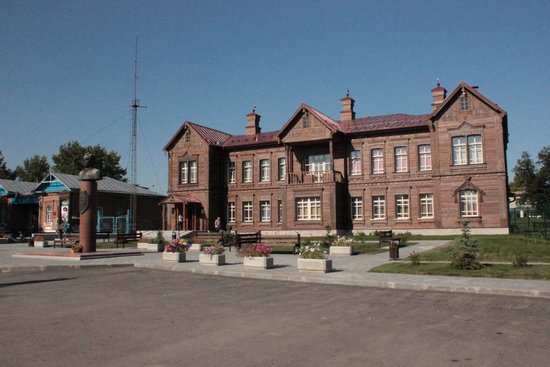 а) г. Ижевск;б) с. Курья;в) г. Москва; г) п. Нижняя Моховая. Ответ: б (1 балл)2. Что стало одним из первых изобретений танкиста Калашникова? Выберите правильный ответ. а) автомат;б) танк;в) счетчик фактического числа выстрелов танковой пушки; г) пистолет.Ответ: в (1 балл)3. Именно за это изобретение командующий Киевским особым военным округом генерал армии Г.К. Жуков вручил красноармейцу М.Т. Калашникову именные часы. Что это за изобретение? Выберите правильный ответ. а) счетчик моторесурса танка;б) инерционный счетчик выстрелов из танковой пушки;в) приспособление к пистолету ТТ для повышения эффективности стрельбы через щели в башне танка;г) пистолет-пулемет. Ответ: б (1 балл)4. Назовите первое оружие, которое создал Михаил Калашников. Выберите правильный ответ а) автомат;б) карабин;в) ручной пулемет;г) пистолет-пулемет.Ответ: г (1 балл)5. В каком звании был Михаил Калашников на момент изобретения своего легендарного автомата? Выберите правильный ответ а) лейтенант;б) старший сержант;в) капитан;г) старший лейтенант.Ответ: б (1 балл)6. В каких двух городах России установлены памятники М.Т. Калашникову? 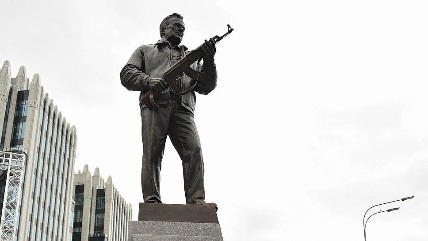 Ответ: Москва и Ижевск (2 балла)II тур «Автомат Калашникова» 1. На флаге какой африканской страны изображен автомат Калашникова? Выберите правильный ответ. 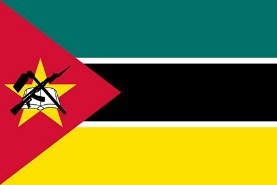 а) Мозамбик;б) Зимбабве;в) Восточный Тимор;г) Судан. Ответ: а (1 балл) 2.  Именно эти два качества, по словам Михаила Калашникова, отличают АК-47 
от других видов стрелкового оружия. Назовите оба. 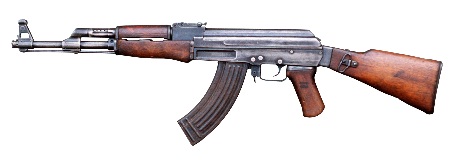 Ответ: надежность и простота (2 балла) P.S. Эта информация есть в двух интервью Михаила Калашникова. «Михаил Калашников – солдат, умеющий рисовать» / Сюзанна Виау, 1991Коллекционные кортики «Оружие Калашникова» / Эхо Москвы, 16.07.20053. В каком советском фильме впервые был продемонстрирован на экране автомат Калашникова? Выберите правильный ответ. а) «Максим Перепелица»;б) «В бой идут одни старики»;в) «А зори здесь тихие»;г) «Журавли».Ответ: а (1 балл)4. Назовите африканскую страну, в которой установлен памятник автомату Калашникова, изображенный на фотографии. Выберите правильный ответ. 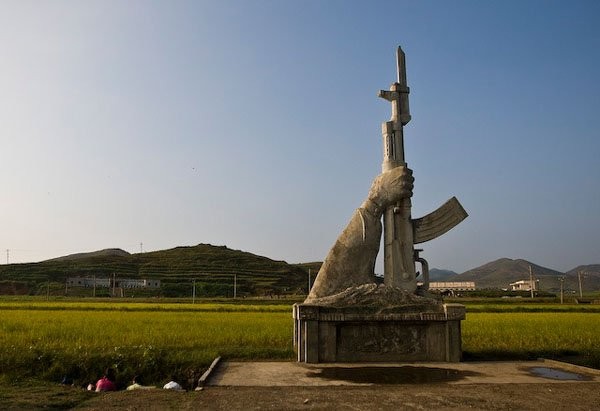 а) Судан;б) Египет;в) Мозамбик;г) Объединенные Арабские Эмираты. Ответ: б (1 балл)5. Сколько требуется времени на неполную разборку автомата Калашникова для выполнения норматива № 13 по огневой подготовке на «отлично»? 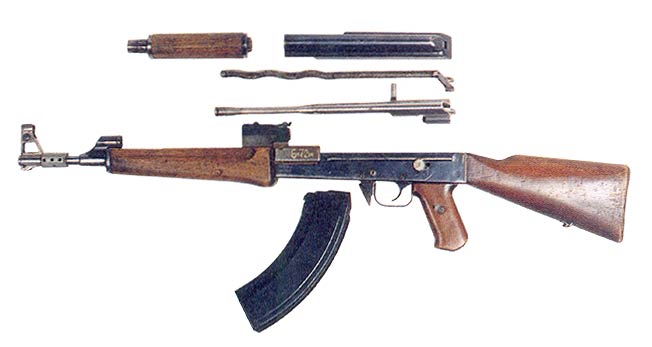 Ответ: 15 с. (1 балл) P.S. Этот норматив используется в рамках начальной военной подготовки.6. Именно такое имя, связанное с автоматом Калашникова, может получить ребенок, родившийся в Африке. Что это за имя? Ответ: Калаш (1 балл) III тур «Отечественное стрелковое оружие» 1. Как назывался этот первый советский серийный самозарядный пистолет?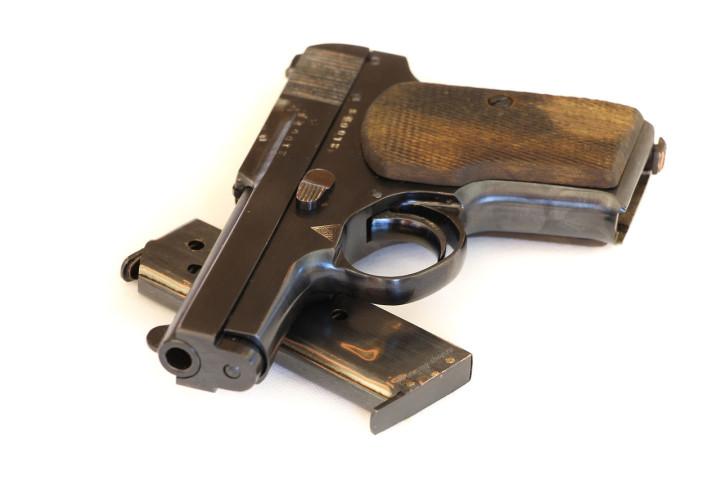 Ответ: пистолет Коровина (1 балл) 2. Патрон какого калибра используется в пистолете Ярыгина? Выберите правильный ответ. 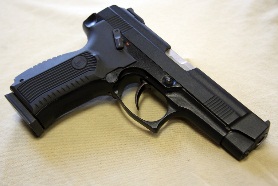 а) 7,65 × 17 мм;б) 5,56×45 мм;в) 7,62 х 25 мм;г) 9 x 19 мм. Ответ: г (1 балл)3. Что обозначает буква «У» в аббревиатуре автомата Калашникова АКС-74У? 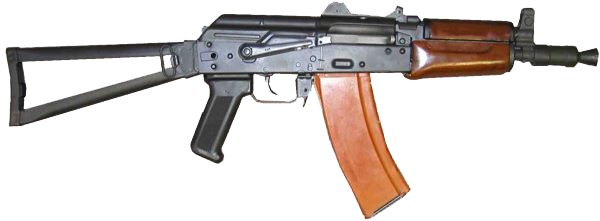 Ответ: Укороченный (1 балл)  4. Какой автоматический пистолет был принят на вооружение в СССР в 1951 году? Выберите правильный ответ.  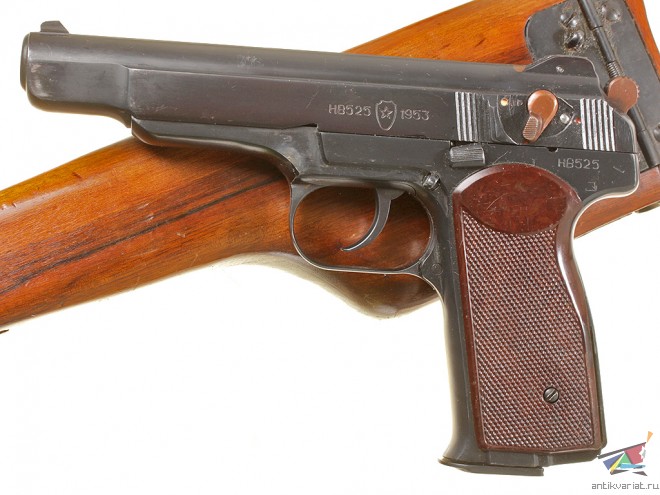 а) пистолет Макарова;б) пистолет Стечкина;в) пистолет «Гроза»;г) пистолет ВАГ-73. Ответ: б (1 балл) 5. На сколько патронов рассчитан магазин пистолета Макарова? 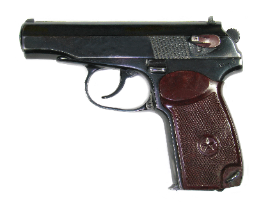 Ответ: 8 (1 балл) 6. Знаменитый ППШ является одним из самых известных пистолетов-пулеметов времен Великой Отечественной войны. Сколько экземпляров оружия было выпущено? Выберите правильный ответ. 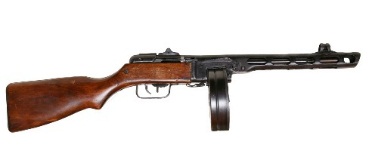 а) 1 млн шт.;б) 3 млн шт.;в) 6 млн шт. Ответ: в (1 балл) P.S. Это число есть почти везде. Можно сослаться на журнал «Калашников» № 9/2005. Юрий Пономарев «Оружие победы. ППШ-41» стр. 17. Подведение итогов Ведущий. Уважаемые друзья! Сейчас жюри подведет итоги. Наша игра, посвященная юбилею М.Т. Калашникова, подошла к концу. Спасибо всем участникам! Поздравляю победителей. 